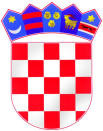 REPUBLIKA HRVATSKAŽUPANIJA OSJEČKO-BARANJSKAOSNOVNA ŠKOLA JOSIPA JURJA STROSSMAYERAKARDINALA ALOJZIJA STEPINCA bbĐURĐENOVACKLASA: 007-04/22-02/01URBROJ:2149-8-22-03Đurđenovac, 04.03.2022.Članovima Školskog odbora-svima-POZIV ZA 13. SJEDNICU ŠKOLSKOG ODBORAPoštovani,na temelju odredbi Statuta Osnovne škole Josipa Jurja Strossmayera, Đurđenovac sazivam 13. sjednicu Školskog odbora koja će se održati u četvrtak, 10.03.2022., s početkom u 17:00 sati u učionici likovne/tehničke kulture u Matičnoj školi u Đurđenovcu, Kardinala Alojzija Stepinca bb, uz poštivanje epidemioloških mjera određenih od strane Stožera civilne zaštite i Hrvatskog zavoda za javno zdravstvo.Predlažem sljedeći:DNEVNI REDUsvajanje zapisnika s prethodne 12.elektronske sjednice Školskog odbora,Izbor Predsjednika Školskog odbora i eventualno zamjenika predsjednika Školskog odbora (ukoliko Zamjenica predsjednika Školskog odbora bude izabrana za Predsjednicu Školskog odbora),Usvajanje Zahtjeva ravnateljice Martine Pavlić za aktivacijom ugovora o radu, sklopljenom na neodređeno; puno radno vrijeme na radnom mjestu učiteljice hrvatskog jezika i književnosti, počevši od 18.03.2022., a koji miruje tijekom obavljanja dužnosti ravnateljice Školesukladno članku 128. stavak 3. Zakona o odgoju i obrazovanju u osnovnoj i srednjoj školi, a zbog isteka mandata ravnateljice Martine Pavlić s danom 17.03.2022.Usvajanje Zahtjeva novoimenovanog ravnatelja Tonija Markotića za mirovanjem ugovora o radu sklopljenom na neodređeno; puno radno vrijeme na radnom mjestu stručnog suradnika-knjižničara, počevši od 18.03.2022. pa do prestanka mandatasukladno članku 128. stavak 2. Zakona o odgoju i obrazovanju u osnovnoj i srednjoj školi, a zbog imenovanja Tonija Markotića ravnateljem Osnovne škole J.J.Strossmayera, Đurđenovac RaznoS poštovanjem,Zamjenica predsjednika Školskog odbora:Dragica PurgarPRILOG:Zapisnik s prethodne 12.elektronske sjednice Školskog odbora,Odluka Učiteljskog vijeća o razrješenju Tonija Markotića članstva u Školskom odboru,Odluka o imenovanju Ranke Kezerle, učiteljice hrvatskog jezika, članom Školskog odbora, iz reda učitelja i stručnih suradnika, umjesto Tonija MarkotićaZahtjev aktualne ravnateljice Martine Pavlić za aktivacijom ugovora o radu,Zahtjev Tonija Markotića za mirovanjem ugovora o radu.